Western Australia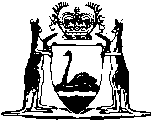 Deodands abolition (1846) (Imp)Compare between:[26 Oct 1999, 01-a0-05] and [04 Dec 2014, 01-b0-03]Western AustraliaDeodands abolition (1846) (Imp)An Act to abolish Deodands.PreambleWhereas the law respecting the forfeiture of chattels which have moved to or caused the death of man, and respecting deodands, is unreasonable and inconvenient:Be it enacted by the Queen’s most Excellent Majesty, by and with the advice and consent of the Lords Spiritual and Temporal, and Commons, in this present Parliament assembled, and by the authority of the same,1.	Deodands and forfeitures of chattels moving to or causing death abolished from and after 1 September 1846		[T]hat from and after the first day of September one thousand eight hundred and forty-six there shall be no forfeiture of any chattel for or in respect of the same having moved to or caused the death of man; and no coroner’s jury sworn to inquire, upon the sight of any dead body, how the deceased came by his death, shall find any forfeiture of any chattel which may have moved to or caused the death of the deceased, or any deodand whatsoever; and it shall not be necessary in any indictment or inquisition for homicide to allege the value of the instrument which caused the death of the deceased, or to allege that the same was of no value.Notes1	This is a compilation of the Deodands abolition (1846) (Imp).  The following table contains information about that Act and any previous reprints.Compilation table2	Adopted in WA by Imperial Acts Adopting Ordinance 1849.	(12 Vict. No. 21) [Assent 11 May 1849]Short titleNumber and yearAssentCommencementDeodands abolition (1846) (Imp)1846 (9 and 10 Vict. c. 62)18 Aug 184611 May 1849 (adopted by Imperial Acts Adopting Ordinance 1849)Reprinted as at 26 Oct 1999Reprinted as at 26 Oct 1999Reprinted as at 26 Oct 1999Reprinted as at 26 Oct 1999